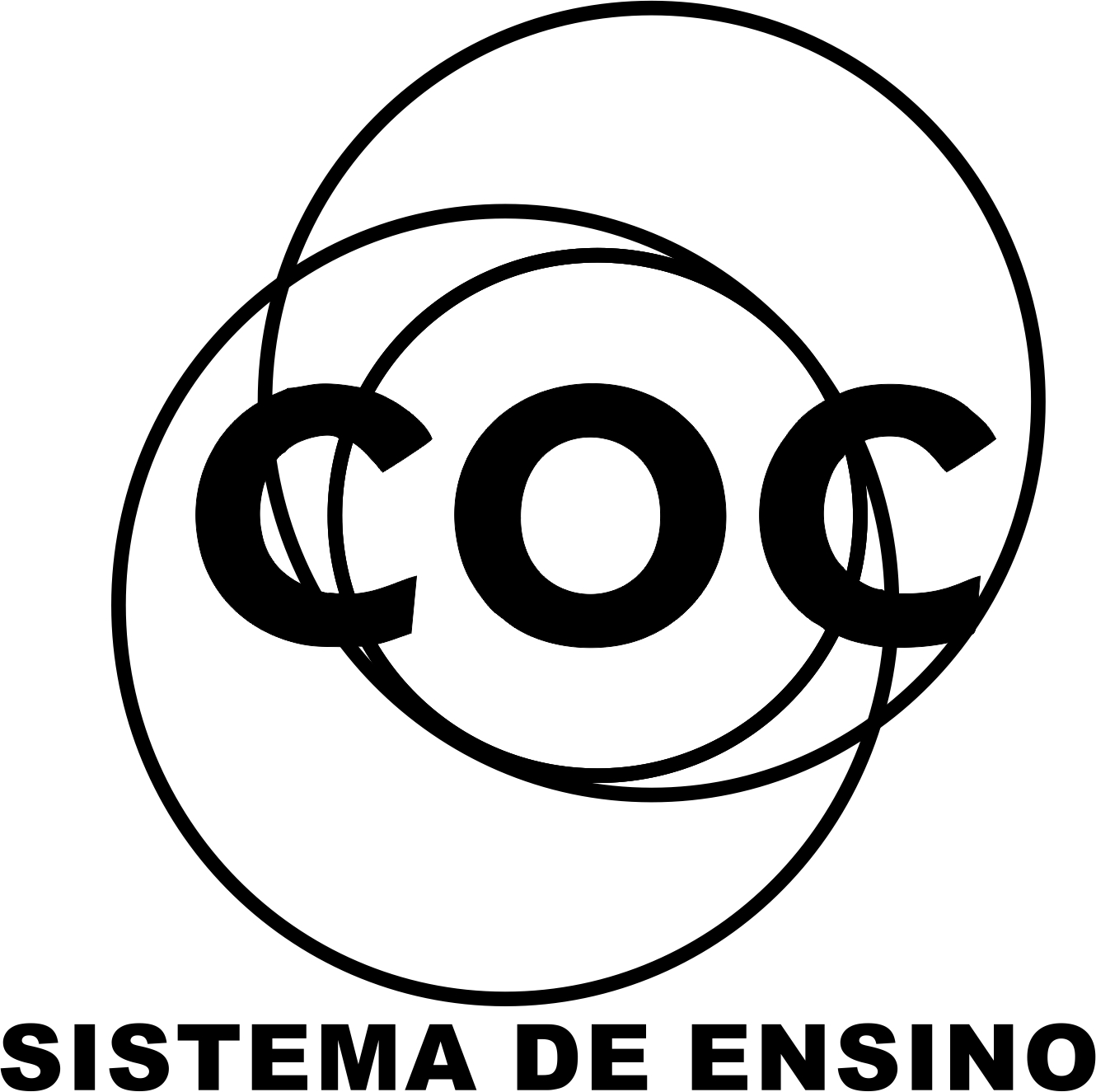 TEMA 1Produção de texto 1 – Narrativa de Aventura Produza um texto narrativo em que uma personagem viverá uma aventura fantástica: ele (ou ela) encontrará um livro muito antigo e será “tragado”  para seu interior; lá encontrará um mundo fantástico e bem diferente do nosso. A partir daí, o personagem viverá uma grande aventura.  Quando voltar a nossa realidade, o personagem deve concluir que a leitura sempre lhe proporcionará grandes aventuras.  Não se esqueça de que: • dar um título bem interessante; • descrever o cenário (lugar)• os personagens devem ter nomes; • o foco narrativo deve ser em 3ª pessoa; • o texto deve ter no mínimo 20 (vinte) linhas; e, no máximo, 25 (vinte e cinco) linhas; • podem existir diálogos.TEMA 2Ordene as cenas redija uma narrativa contando em detalhes como tudo aconteceu. Não esqueça de dar nome aos personagens e um título bem interessante. 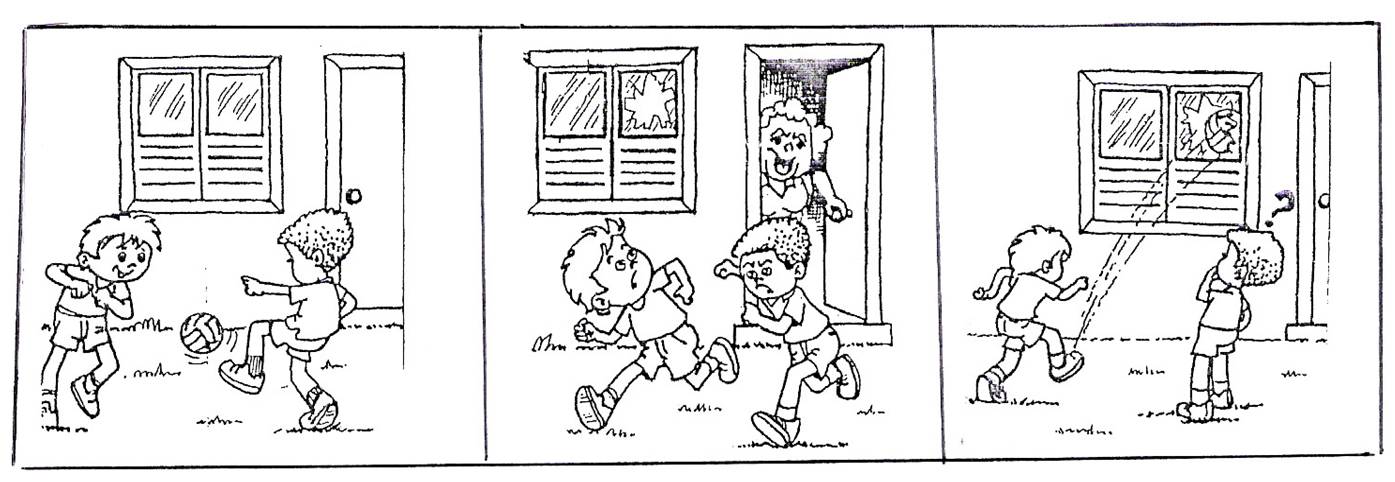 TEMA 3Produção TextualPOEMA DA ÁGUA (Raul Machado) A água também nasce pequenina - nasce gota de orvalho ou de neblina...   A água também tem a sua infância - quando apenas riacho cantarola brinca de roda nos redemoinhos salta os seixos que encontra e faz apostas de corrida - travessa - por entre as grotas e peraus e arranca as flores que a marginam para engrinaldar a cabeleira solta sobre o leito revolto das areias...    A água também tem adolescência - sonha lagos românticos à lua fitando os astros namorados dela embevecida em seus olhos de ouro... e assim sempre amorosa e sonhadora vai tecendo e bordando - dia e noite o seu vestido de noiva nas montanhas                             e o seu véu de noivado nas cascatas...      A água também tem maturidade - fica serena e grave em rios fundos e num destino generoso e amigo espalha a vida que em si mesma encerra semeiabençãos para o grão de trigo abre caminhos líquidos da terra e enlaça os povos através dos mares...    A água também tem sua velhice - e de ver-lhe os cabelos muitos brancos onda lenta de espuma  destrinçada em neve, nos ares flutuando...    A água também sofre... e quando sofre se faz divina e vem brilhar em lágrimas ou se reflete a dor  da  natureza geme no vento transformada em chuva.    A água também morre...  é quando seca - e a sua morte entristece tudo: choram-lhe, enfim na desolação,  todos os seres vivos que a rodeiam porque ela é o seio maternal da vida e de tal maneira ama seus filhos rudes que muitas vezes para os salvar se deixa ficar sem o murmúrio de uma queixa prisioneira de poços e açudes...    Bendita seja, pois, água divina que fecunda, consola, dessedenta, purifica, e que, desde pequenina, feita gota de orvalho, mata a sede das plantas entreabertas e prepara o festivo esplendor da primavera... e que, nascida em píncaros da serra vem de tão alto, procurando sempre ter um fim de planície e de humildade até perder, na última renúncia, o nome de batismo de seus rios para ficar anônima nos mares.    (Fonte: http://www.revista.agulha.nom.br/rma01.html, disponível em 15-11-2010.)  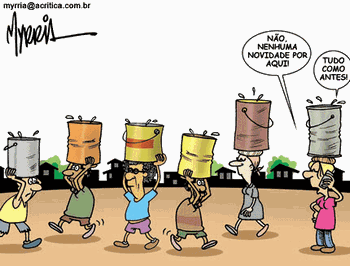 (Fonte: http://www.acritica.com.br/Fotos/charges/1996g.gif, em 03-12-2010.)  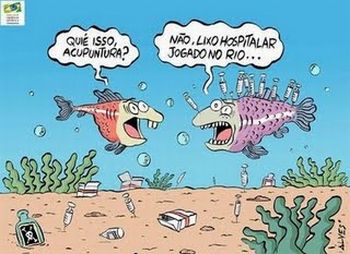 (Fonte: http://aguacorrenteong.wordpress.com/2009/08/31/momento-charge/, em 03-12-2010)  (Fonte: http://www.pwdesenhos.blogspot.com/, em 03-12-2010.)  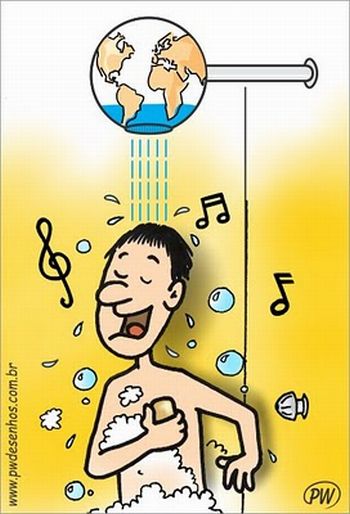 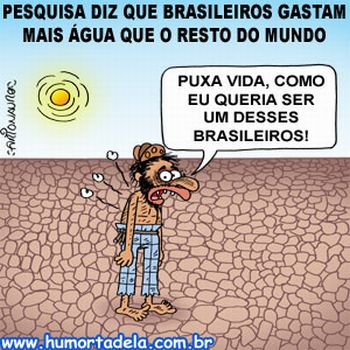 (Fonte: http://www.humortadela.com.br/humor/0/view.php?cnl=charges&num=02148, em 03-12-2010)Redija uma narrativa na qual os personagens enfrentem um problema muito grave de falta de água.TEMA 4A CRIMINALIDADE INFANTILA ligação entre menores carentes e criminalidade não é algo novo no Brasil. O cinema já retratou isso em várias produções, como os filmes Pixote, Cidade de Deus e a recente adaptação do romance Capitães de Areia, de Jorge Amado. O perfil desses adolescentes quase sempre envolve a vida nas ruas, falta de estrutura familiar, miséria, drogas. Muitas vezes, por serem inimputáveis, os menores são considerados peças de valor em gangues criminosas. Se tiverem entre 12 e 18 anos, ainda podem ser encaminhados, por ordem judicial, para internação em estabelecimento educacional, mas se tiverem menos de 12 anos não podem sequer sofrer qualquer tipo de restrição à liberdade. Assim, amparados pelas proteções legais, esses pequenos infratores agem livremente, sem que ninguém consiga controlá-los. Para analisar as causas e consequências da criminalidade envolvendo crianças e adolescentes,PropostaVocê criará uma narrativa na qual o personagem principal seja um adolescente que vive nas ruas e sofre as consequências da criminalidade infantil.No decorrer do texto, apresente seu personagem. Como ele foi parar nas ruas? Onde está sua família? Ele deseja mudar de vida? Use o recurso do flashback.Observações:Seu texto deve ser escrito na norma culta da língua portuguesa;Deve ter estrutura NARRATIVA;Não deve estar redigido em forma de poema (versos);Deve ser narrado em 3ª pessoa;A redação deve ter no mínimo 15 linhas e no máximo 30 linhas escritas;Não deixe de dar um título a sua redação;Não esqueça do aspecto estético. Faça margens regulares, escreva até o final da linha, evite rasuras e capriche na letra.TEMA 5Um rico empresário recebeu o bilhete abaixo, após o sequestro de seu filho. 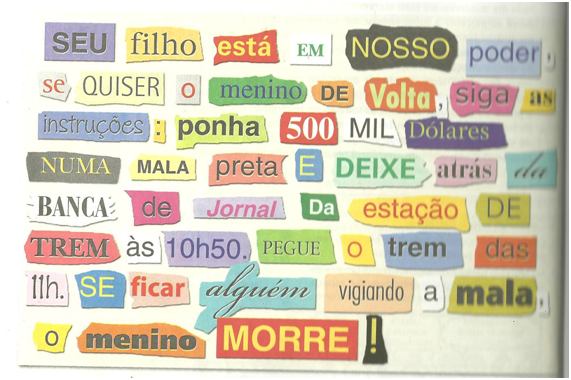 Escreva uma narrativa relatando esse sequestro e seu desfecho. Em seu texto, você deve inserir:·         Os três personagens devem fazer parte da história.·         Dorisgleison Silva- Ex-investigador de polícia, com um morto em seu passado e nenhuma perspectiva de futuro.·         Fátima Zoraide- Dona de banca de jornal, viciada em bombons e vidente nas horas vagas.·         Paulo César Júnior- menino que, aos 12 anos, vale cada centavo do meio milhão de dólares exigido como resgate.·         Você é livre para criar outros personagens.·         Seu texto deve ser estruturado, coerente, criativo e conter, no mínimo, 30 linhas.